Arun 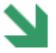 Management ProfessionalE-mail: arun.120657@2freemail.com Management professional with 15+ years of Supply Chain, Freight forwarding, 3PL and Contract Logistics experience in Gulf. Track record of achievements in leveraging supply chain, selecting the right suppliers & vendors, procurement, inventory management, supervising warehouse operations, working with multinational brands and managing cost-effective logistics operations. Demonstrated expertise in handling multiple tasks efficiently, performing well under work pressure, and cooperative with management’s plans, handling team and meeting commercial contracts through on time shipments delivery and within budget. Developed strong rapport with major freight forwarding, logistics key industry players, transport agencies and courier companies. Focused on achieving business objectives with strong problem solving and decision making skills.StrengthsManagement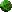 P&L ManagementOrganizational turn aroundVersed with costing-budgeting-3PL auditSupply chain-logistics management expertiseInventory control & stock management skillsProcess development & implementationPeople management & team leadership skillsC a r e e r  S n a p s h o tPlan, direct, or coordinate receiving, issuing, warehousing, distribution, forecasting and customer service.Manage logistics personnel and logistics systems plus direct daily operations.Analyze all aspects of logistics to determine the most cost-effective and efficient means of transporting products or supplies.Collaborate with other departments to integrate logistics with business systems and processes, such as customer sales, order management, accounting, and shipping.Review policies, processes and procedures and recommend plans to ensure consistent and streamlined conduct of business.Administer logistical movements though transportation movement requests, record keeping and database management to track, analyze and adapt to changing priorities.Supply ChainResponsible for integrating and facilitating the flow of information & materials across the organization, suppliers and customers besides leading the logistics and warehouse team.Prepare and establish departmental goals and budget for supply chain cost.Involve in supply chain initiatives and strategy building.Launch an integrated procedure among operations, logistics and outside suppliers to perform the replenishment.Drive reengineering efforts towards supply chain planning.Responsible for the negotiation and finalization of contacts with local and international suppliers and securing of new suppliers for possible joint ventures or representations.Liaise with international air & sea freight forwarders, insurance companies, banks, clearing & forwarding and transport companies for supervising materials delivery to the foreign principals as well as for negotiating rates.1 | P a g e	P r o f e s s i o n a l	C V	o f	M r .	A r u n	P r o v e n J o b R o l e & A c c o m p l i s h m e n t s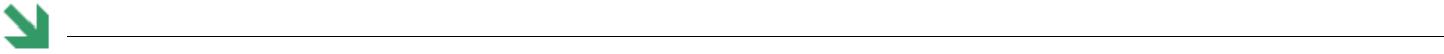 Supply Chain ManagerResponsible for supply chain and logistics activities for Middle East, Far East & Africa.Providing leadership and direction to 15 employees.Set up key performance metrics and benchmarks to supply chain planning or forecasting.Devised, implemented and monitored internal controls for supply chain.Ensured accurate and safe maintenance of computer based plus written records.Established strong rapport with 3rd party suppliers and coordinated logistics effectively.AchievementsConsistently achieved SLA and KPIs for 1st, 2nd quarter of 2011.Improved order forecast accuracy from 40% in 1st quarter to 55% in 2nd quarter.Reduced lead times and accelerated response times.Enhanced customer satisfactions through high order fill rates.Achieved limited costs for logistics and warehousing activities within 4% of total cost of goods sold.Operations ManagerSpearheaded operations of the distribution centre with primary role of routing construction ex worldwide destinations for inbound shipments (Ex Europe/Far East both sea/air; Exports Ex Dubai/Jebel Ali to GCC & African destinations).Collaborated with Business Heads to manage, plan and optimize logistics, product transportation, cost and pricing.Successfully negotiated rates with Carriers, SS Lines and Airlines.Monitored project performance and suitably implemented SOPs as well as KPIs.Oversaw warehousing activities consistent with quality standards.Ensured meeting timely deliveries in liaison with the Sales /Marketing Division.AchievementsInstrumental in setting up the new warehousing or distribution centre for Domino at Jebel Ali in 2004.Achieved savings of AED 100K in logistics operations during year 2006.Streamlined logistics operations by setting up warehouse and warehousing processes.Pioneered fully automated documentation with customs / Dubai Chamber of Commerce.Restructured logistics process from 3PL to in-house operations and C&F operations by company owned warehouses.Team Leader Operations-Key Accounts, Kuehne + NagelSupervised operations team with direct accountability on shipping & receiving activities, inventory management, freight arrangements and delivery.Worked alongside functional areas in the organization to ensure meeting client expectations.Developed and acquired range of products & network systems; monitored purchase order system and revised appropriately based on the request of sales development team.Maintained stock inventory for various brands based on SOP and 3PL standards.Brands handled include: Schneider, Philips, OKI, and Tripllite, Mikyaji, Nayomi AchievementsStrengthened relations with the existing customers by meeting their requirements.Facilitated smooth operations through adherence with SOPs and company policies.E d u c a t i o n & C o u r s e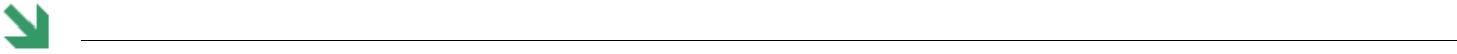 I T  S k i l l s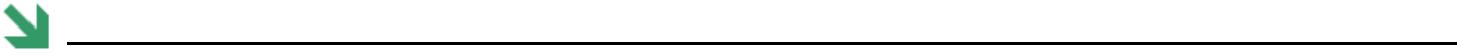 Well versed with ERP solutions and WMS, in-house software’s- Mexal and CIEL including MS Office SuiteP e r s o n a l D e t a i l sR e f e r e n c e sCan be provided upon request2 | P a g e	P r o f e s s i o n a l	C V	o f	M r .	A r u n	Divisional ManagerDivisional ManagerFeb 2015 – PresentDivisional ManagerDivisional ManagerSep 2012 – Feb 2015Manager Supply ChainManager Supply ChainJan 2010 – Aug 2012Access automation, parking management.Access automation, parking management.Dec 2004 – Dec 2010Operations ManagerOperations ManagerDec 2004 – Dec 2010Operations ManagerOperations ManagerLighting fixtures wholesaler and manufacturer.Lighting fixtures wholesaler and manufacturer.Team Leader Operations-Key AccountsTeam Leader Operations-Key AccountsDec 2000 – Dec 2004A freight forwarding and logistics group with operations located across the globe.A freight forwarding and logistics group with operations located across the globe.C o r e C o m p e t e n c i e sLogistics Operations & ManagementLogistics Operations & ManagementBachelors degree in Economics, Calicut University, India1998Diploma in Computer Management, Datapro Infoworld Ltd., India1998Pursuing Masters in Supply chain Management , MG University, India2017Nationality:IndianDate of Birth:30th December 1977Visa Status:Employment /TransferableDriving License:   GCC + Own Car:   GCC + Own CarLanguages:   English, Arabic, Hindi, Malayalam & Tamil:   English, Arabic, Hindi, Malayalam & Tamil